           KEMENTERIAN RISET, TEKNOLOGI, DAN PENDIDIKAN TINGGI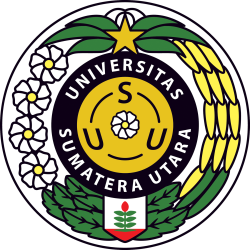 UNIVERSITAS SUMATERA UTARAFAKULTAS TEKNIKJalan Almamater Kampus USU Medan-20155TELP.(061) 8211236, 8213250, 8212090 FAX. (061) 8213250Nomor	:	       /UN5.2.1.4./KRK/2019Lampiran	:	-
Hal	:	Pengantar Melaksanakan Kerja PraktekYth.PimpinanPT. Orang Kaya TuaDi Tempat,Dengan hormat, bersama ini kami sampaikan bahwa atas nama sebagai berikut:Nama	/NIM		: 1. M. Try Andika Putra/ 170404179			  2. Nazmi Wayan Anugerah/ 170404147Nama Proyek	: Proyek Pembangunan Gedung Serbaguna Kota MedanLokasi		: Jl. Gatot Subroto No. 130A, Medan. Pelaksana		: PT. Orang Kaya TuaAkan melaksanakan Kerja Praktek pada lokasi tersebut dengan ketentuan masa Kerja Praktek selama 3 (tiga) bulan di lokasi proyek, untuk min. 3 hari seminggu dan min. 2 jam perhari. Agar kiranya diberikan petunjuk dan bimbingan untuk melaksanakan Kerja Praktek sesuai capaian pembelajaran berikut:. Mahasiswa mampu memahami struktur organisasi pada suatu proyek dan memahami  job description. Memahami Flow kerja yang terdiri dari: metode kerja, flow dokumen, gambar kerja, dll. Mampu menganalisis quantity & quality, Rancangan Anggaran Biaya (RAB), time schedule.Memahami berbagai masalah yang muncul dilapangan dan cara mengatasinya.Demikian disampaikan atas perhatian dan kerjasamanya kami ucapkan terimakasih.						a.n. DekanWakil Dekan I,								Prof. Dr. Ing. Johannes Tarigan								NIP. 19561224 198103 1 002Tembusan :Ketua Departemen Teknik Sipil FT. USUMentor Mahasiswa Ybs.Arsip           KEMENTERIAN RISET, TEKNOLOGI, DAN PENDIDIKAN TINGGIUNIVERSITAS SUMATERA UTARAFAKULTAS TEKNIKJalan Almamater Kampus USU Medan-20155TELP.(061) 8211236, 8213250, 8212090 FAX. (061) 8213250Nomor	:	       /UN5.2.1.4./KRK/2019Lampiran	:	-
Hal	:	Pengantar Melaksanakan Kerja PraktekYth.PimpinanPT. Orang Kaya TuaDi Tempat,Dengan hormat, bersama ini kami sampaikan bahwa atas nama sebagai berikut:Nama	/NIM		: 1. M. Try Andika Putra/ 170404179			  2. Nazmi Wayan Anugerah/ 170404147Nama Proyek	: Proyek Pembangunan Gedung Serbaguna Kota MedanLokasi		: Jl. Gatot Subroto No. 130A, Medan. Pelaksana		: PT. Orang Kaya TuaAkan melaksanakan Kerja Praktek pada lokasi tersebut dengan ketentuan masa Kerja Praktek selama 1 (satu) bulan penuh pada hari dan jam kerja di lokasi proyek tsb. Agar kiranya diberikan petunjuk dan bimbingan untuk melaksanakan Kerja Praktek sesuai capaian pembelajaran berikut:. Mahasiswa mampu memahami struktur organisasi pada suatu proyek dan memahami  job description. Memahami Flow kerja yang terdiri dari: metode kerja, flow dokumen, gambar kerja, dll. Mampu menganalisis quantity & quality, Rancangan Anggaran Biaya (RAB), time schedule.Memahami berbagai masalah yang muncul dilapangan dan cara mengatasinya.Demikian disampaikan atas perhatian dan kerjasamanya kami ucapkan terimakasih.						a.n. DekanWakil Dekan I,								Prof. Dr. Ing. Johannes Tarigan								NIP. 19561224 198103 1 002Tembusan :Ketua Departemen Teknik Sipil FT. USUMentor Mahasiswa Ybs.Arsip